World Government Institute・World Party・World Citizen NetworkInstitute, Party, and Network to establish the World Government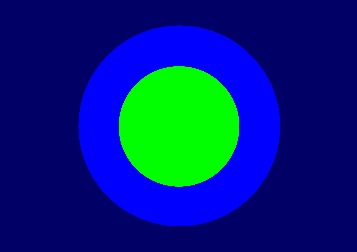 President Toshio Suzuki〒270-00071-158 Nakakanasugi, Matsudo City, Chiba Prefecture, 270-0007, JapanWebsite: https://w-g.jp/E-mail : r@w-g.jpFacebook: https://www.facebook.com/worldcitizenparty/Facebook: https://www.facebook.com/groups/43760204743097930 August 2021Mr. Mohammad Munir HossainDeputy Secretary (Budget)Election Commission of BangladeshWebsite: http://www.ecs.gov.bd/page/contact-and-addresses-of-bangladesh-election-commission-secretariat?lang=enE-mail : ds_bgt@ecs.gov.bd	Dear Sir,	I hope this mail will find you are doing very well.  I am the founder president of World Party.  World Party is an international political party dedicated to the establishment of World Federation with a World Parliament in it.	We are thinking of sending a member of World Party to the local and national election of parliament of your country.  World Party has a branch in your country.  The branch has its own statute and the President.  If we get the permission, we will visit your country and speak for the candidate.  As for sending money from abroad to branch in your country, it is said that sending money is not allowed.  We want to make this point clear.  We will follow the law of your country.	We are sending mail to Bangladesh, India, and Nepal.  Mails that have been sent are:"letters" Microsoft Word Filehttps://www.w-g.jp/wp/letters/letters.docx"letters" PDF Filehttps://www.w-g.jp/wp/letters/letters.pdf	I would like you to reply to my mail.  We will take necessary measures to get your permission.                                                                                             Yours Sincerely                                                                                              Toshio SuzukiNO. 27World Government Institute・World Party・World Citizen NetworkInstitute, Party, and Network to Establish the World GovernmentPresident Toshio Suzuki〒270-00071-158 Nakakanasugi, Matsudo City, Chiba Prefecture, 270-0007, JapanWebsite: https://w-g.jp/E-mail : r@w-g.jpFacebook: https://www.facebook.com/worldcitizenparty/Facebook: https://www.facebook.com/groups/43760204743097928 August 2021Mr. Anand MadhukarDirector GeneralElection Commission of IndiaWebsite: https://eci.gov.in/contact-us/directory/E-Mail: anand.madhukar@eci.gov.in	Dear Sir,	I hope this mail will find you are doing very well.  I am the founder president of World Party.  World Party is an international political party dedicated to the establishment of World Federation with a World Parliament in it.	We are thinking of sending a member of World Party to the local and national election of parliament of your country.  World Party has a branch in your country.  The branch has its own statute and the President.  If we get the permission, we will visit your country and speak for the candidate.  As for sending money from abroad to branch in your country, it is said that sending money is not allowed.  We want to make this point clear.  We will follow the law of your country.	We are sending mail to Bangladesh, India, and Nepal.  Mails that have been sent are:"letters" Microsoft Word Filehttps://www.w-g.jp/wp/letters/letters.docx"letters" PDF Filehttps://www.w-g.jp/wp/letters/letters.pdf	I would like you to reply to my mail.  We will take necessary measures to get your permission.                                                                                             Yours Sincerely                                                                                              Toshio SuzukiNO. 26World Government Institute・World Party・World Citizen NetworkInstitute, Party, and Network to establish the World GovernmentPresident Toshio Suzuki〒270-00071-158 Nakakanasugi, Matsudo City, Chiba Prefecture, 270-0007, JapanWebsite: https://w-g.jp/E-mail : r@w-g.jpFacebook: https://www.facebook.com/worldcitizenparty/Facebook: https://www.facebook.com/groups/43760204743097922 August 2021Election Commission of NepalWebsite: https://www.facebook.com/ecnofficialSent to “Message”There was a reply from the Election CommissionFrom the Election Commission:Thanks for messaging us. We try to be as responsive as possible. We'll get back to you soon.From me:Thank you very much.From the Election Commission:Namaste, thanks for your message. We are not here right now, but we'll get back to you soon!26 August 2021 	Dear Sirs,	I hope this mail will find you are doing very well.  I am the founder president of World Party.  World Party is an international political party dedicated to the establishment of World Federation with a World Parliament in it.	We are thinking of sending a member of World Party to the local and national election of parliament of your country.  World Party has a branch in your country.  The branch has its own statute (draft).  If we get the permission, we will visit your country and speak for the candidate.  As for sending money from abroad to branch in your country, it is said that sending money is not allowed.  We want to make this point clear.  We will follow the law of your country.	We are sending mail to Bangladesh, India, and Nepal.  Mails that have been sent are:"letters" Microsoft Word Filehttps://www.w-g.jp/wp/letters/letters.docx"letters" PDF Filehttps://www.w-g.jp/wp/letters/letters.pdf	I would like you to reply to my mail.  We will take necessary measures to get your permission.	I would like you to reply to my mail.  We will take necessary measures to get your permission.                                                                                             Yours Sincerely                                                                                              Toshio SuzukiWorld Government Institute・World Party・World Citizen NetworkInstitute, Party, and Network to establish the World GovernmentPresident Toshio Suzuki〒270-00071-158 Nakakanasugi, Matsudo City, Chiba Prefecture, 270-0007, JapanWebsite: https://w-g.jp/E-mail : r@w-g.jpFacebook: https://www.facebook.com/worldcitizenparty/Facebook: https://www.facebook.com/groups/43760204743097926 August 2021Mr. Salahuddin AhmadDeputy Secretary (C.C) (Accounts)Election Commission of BangladeshWebsite: http://www.ecs.gov.bd/page/contact-and-addresses-of-bangladesh-election-commission-secretariat?lang=enE-mail : salahuddin.ecs.15@gmail.com	Dear Sir,	I hope this mail will find you are doing very well.  I am the founder president of World Party.  World Party is an international political party dedicated to the establishment of World Federation with a World Parliament in it.	We are thinking of sending a member of World Party to the local and national election of parliament of your country.  World Party has a branch in your country.  The branch has its own statute and the President.  If we get the permission, we will visit your country and speak for the candidate.  As for sending money from abroad to branch in your country, it is said that sending money is not allowed.  We want to make this point clear.  We will follow the law of your country.	We are sending mail to Bangladesh, India, and Nepal.  Mails that have been sent are:"letters" Microsoft Word Filehttps://www.w-g.jp/wp/letters/letters.docx"letters" PDF Filehttps://www.w-g.jp/wp/letters/letters.pdf	I would like you to reply to my mail.  We will take necessary measures to get your permission.                                                                                             Yours Sincerely                                                                                              Toshio SuzukiNO. 25World Government Institute・World Party・World Citizen NetworkInstitute, Party, and Network to Establish the World GovernmentPresident Toshio Suzuki〒270-00071-158 Nakakanasugi, Matsudo City, Chiba Prefecture, 270-0007, JapanWebsite: https://w-g.jp/E-mail : r@w-g.jpFacebook: https://www.facebook.com/worldcitizenparty/Facebook: https://www.facebook.com/groups/43760204743097924 August 2021Mr. Mr. Nitesh Kumar VyasDeputy Election CommissionerElection Commission of IndiaWebsite: https://eci.gov.in/contact-us/directory/E-Mail: decnv@eci.gov.in	Dear Sir,	I hope this mail will find you are doing very well.  I am the founder president of World Party.  World Party is an international political party dedicated to the establishment of World Federation with a World Parliament in it.	We are thinking of sending a member of World Party to the local and national election of parliament of your country.  World Party has a branch in your country.  The branch has its own statute and the President.  If we get the permission, we will visit your country and speak for the candidate.  As for sending money from abroad to branch in your country, it is said that sending money is not allowed.  We want to make this point clear.  We will follow the law of your country.	We are sending mail to Bangladesh, India, and Nepal.  Mails that have been sent are:"letters" Microsoft Word Filehttps://www.w-g.jp/wp/letters/letters.docx"letters" PDF Filehttps://www.w-g.jp/wp/letters/letters.pdf	I would like you to reply to my mail.  We will take necessary measures to get your permission.                                                                                             Yours Sincerely                                                                                              Toshio SuzukiNO. 24World Government Institute・World Party・World Citizen NetworkInstitute, Party, and Network to establish the World GovernmentPresident Toshio Suzuki〒270-00071-158 Nakakanasugi, Matsudo City, Chiba Prefecture, 270-0007, JapanWebsite: https://w-g.jp/E-mail : r@w-g.jpFacebook: https://www.facebook.com/worldcitizenparty/Facebook: https://www.facebook.com/groups/43760204743097922 August 2021Election Commission of NepalWebsite: https://www.facebook.com/ecnofficialSent to “Message”	Dear Sirs,	I hope this mail will find you are doing very well.  I am the founder president of World Party.  World Party is an international political party dedicated to the establishment of World Federation with a World Parliament in it.	We are thinking of sending a member of World Party to the local and national election of parliament of your country.  World Party has a branch in your country.  The branch has its own statute (draft).  If we get the permission, we will visit your country and speak for the candidate.  As for sending money from abroad to branch in your country, it is said that sending money is not allowed.  We want to make this point clear.  We will follow the law of your country.	We are sending mail to Bangladesh, India, and Nepal.  Mails that have been sent are:"letters" Microsoft Word Filehttps://www.w-g.jp/wp/letters/letters.docx"letters" PDF Filehttps://www.w-g.jp/wp/letters/letters.pdf	I would like you to reply to my mail.  We will take necessary measures to get your permission.	I would like you to reply to my mail.  We will take necessary measures to get your permission.                                                                                             Yours Sincerely                                                                                              Toshio SuzukiNO. 23World Government Institute・World Party・World Citizen NetworkInstitute, Party, and Network to establish the World GovernmentPresident Toshio Suzuki〒270-00071-158 Nakakanasugi, Matsudo City, Chiba Prefecture, 270-0007, JapanWebsite: https://w-g.jp/E-mail : r@w-g.jpFacebook: https://www.facebook.com/worldcitizenparty/Facebook: https://www.facebook.com/groups/43760204743097920 August 2021Mr. Md. Shah AlamDeputy Secretary (C.C) (Establishment-2)Election Commission of BangladeshWebsite: http://www.ecs.gov.bd/page/contact-and-addresses-of-bangladesh-election-commission-secretariat?lang=enE-mail : s_alam_ecs@yahoo.com	Dear Sir,	I hope this mail will find you are doing very well.  I am the founder president of World Party.  World Party is an international political party dedicated to the establishment of World Federation with a World Parliament in it.	We are thinking of sending a member of World Party to the local and national election of parliament of your country.  World Party has a branch in your country.  The branch has its own statute and the President.  If we get the permission, we will visit your country and speak for the candidate.  As for sending money from abroad to branch in your country, it is said that sending money is not allowed.  We want to make this point clear.  We will follow the law of your country.	We are sending mail to Bangladesh, India, and Nepal.  Mails that have been sent are:"letters" Microsoft Word Filehttps://www.w-g.jp/wp/letters/letters.docx"letters" PDF Filehttps://www.w-g.jp/wp/letters/letters.pdf	I would like you to reply to my mail.  We will take necessary measures to get your permission.                                                                                             Yours Sincerely                                                                                              Toshio SuzukiNO. 22World Government Institute・World Party・World Citizen NetworkInstitute, Party, and Network to Establish the World GovernmentPresident Toshio Suzuki〒270-00071-158 Nakakanasugi, Matsudo City, Chiba Prefecture, 270-0007, JapanWebsite: https://w-g.jp/E-mail : r@w-g.jpFacebook: https://www.facebook.com/worldcitizenparty/Facebook: https://www.facebook.com/groups/43760204743097918 August 2021Mr. Dharmendra SharmaDeputy Election CommissionerElection Commission of IndiaWebsite: https://eci.gov.in/contact-us/directory/E-Mail: dg.iiidem@eci.gov.in	Dear Sir,	I hope this mail will find you are doing very well.  I am the founder president of World Party.  World Party is an international political party dedicated to the establishment of World Federation with a World Parliament in it.	We are thinking of sending a member of World Party to the local and national election of parliament of your country.  World Party has a branch in your country.  The branch has its own statute and the President.  If we get the permission, we will visit your country and speak for the candidate.  As for sending money from abroad to branch in your country, it is said that sending money is not allowed.  We want to make this point clear.  We will follow the law of your country.	We are sending mail to Bangladesh, India, and Nepal.  Mails that have been sent are:"letters" Microsoft Word Filehttps://www.w-g.jp/wp/letters/letters.docx"letters" PDF Filehttps://www.w-g.jp/wp/letters/letters.pdf	I would like you to reply to my mail.  We will take necessary measures to get your permission.                                                                                             Yours Sincerely                                                                                              Toshio SuzukiNO. 21World Government Institute・World Party・World Citizen NetworkInstitute, Party, and Network to establish the World GovernmentPresident Toshio Suzuki〒270-00071-158 Nakakanasugi, Matsudo City, Chiba Prefecture, 270-0007, JapanWebsite: https://w-g.jp/E-mail : r@w-g.jpFacebook: https://www.facebook.com/worldcitizenparty/Facebook: https://www.facebook.com/groups/43760204743097916 August 2021Election Commission of NepalWebsite: https://www.election.gov.np/election/en/contact-us-2.htmlE-mail: info@election.gov.np	Dear Sirs,	I hope this mail will find you are doing very well.  I am the founder president of World Party.  World Party is an international political party dedicated to the establishment of World Federation with a World Parliament in it.	We are thinking of sending a member of World Party to the local and national election of parliament of your country.  World Party has a branch in your country.  The branch has its own statute (draft).  If we get the permission, we will visit your country and speak for the candidate.  As for sending money from abroad to branch in your country, it is said that sending money is not allowed.  We want to make this point clear.  We will follow the law of your country.	We are sending mail to Bangladesh, India, and Nepal.  Mails that have been sent are:"letters" Microsoft Word Filehttps://www.w-g.jp/wp/letters/letters.docx"letters" PDF Filehttps://www.w-g.jp/wp/letters/letters.pdf	I would like you to reply to my mail.  We will take necessary measures to get your permission.	I would like you to reply to my mail.  We will take necessary measures to get your permission.                                                                                             Yours Sincerely                                                                                              Toshio SuzukiNO. 20World Government Institute・World Party・World Citizen NetworkInstitute, Party, and Network to establish the World GovernmentPresident Toshio Suzuki〒270-00071-158 Nakakanasugi, Matsudo City, Chiba Prefecture, 270-0007, JapanWebsite: https://w-g.jp/E-mail : r@w-g.jpFacebook: https://www.facebook.com/worldcitizenparty/Facebook: https://www.facebook.com/groups/43760204743097914 August 2021Mr. Muhammad Aminur Rahman MiahSenior Assistant Secretary (Establishment-1)Election Commission of BangladeshWebsite: http://www.ecs.gov.bd/page/contact-and-addresses-of-bangladesh-election-commission-secretariat?lang=enE-mail : sas_estbl1@ecs.gov.bd	Dear Sir,	I hope this mail will find you are doing very well.  I am the founder president of World Party.  World Party is an international political party dedicated to the establishment of World Federation with a World Parliament in it.	We are thinking of sending a member of World Party to the local and national election of parliament of your country.  World Party has a branch in your country.  The branch has its own statute and the President.  If we get the permission, we will visit your country and speak for the candidate.  As for sending money from abroad to branch in your country, it is said that sending money is not allowed.  We want to make this point clear.  We will follow the law of your country.	We are sending mail to Bangladesh, India, and Nepal.  Mails that have been sent are:"letters" Microsoft Word Filehttps://www.w-g.jp/wp/letters/letters.docx"letters" PDF Filehttps://www.w-g.jp/wp/letters/letters.pdf	I would like you to reply to my mail.  We will take necessary measures to get your permission.                                                                                             Yours Sincerely                                                                                              Toshio SuzukiNO. 19World Government Institute・World Party・World Citizen NetworkInstitute, Party, and Network to Establish the World GovernmentPresident Toshio Suzuki〒270-00071-158 Nakakanasugi, Matsudo City, Chiba Prefecture, 270-0007, JapanWebsite: https://w-g.jp/E-mail : r@w-g.jpFacebook: https://www.facebook.com/worldcitizenparty/Facebook: https://www.facebook.com/groups/4376020474309799 August 2021Name: Mr. Sudeep JainDeputy Election CommissionerElection Commission of IndiaWebsite: https://eci.gov.in/contact-us/directory/E-Mail: decsj@eci.gov.in	Dear Sir,	I hope this mail will find you are doing very well.  I am the founder president of World Party.  World Party is an international political party dedicated to the establishment of World Federation with a World Parliament in it.	We are thinking of sending a member of World Party to the local and national election of parliament of your country.  World Party has a branch in your country.  The branch has its own statute and the President.  If we get the permission, we will visit your country and speak for the candidate.  As for sending money from abroad to branch in your country, it is said that sending money is not allowed.  We want to make this point clear.  We will follow the law of your country.	We are sending mail to Bangladesh, India, and Nepal.  Mails that have been sent are:"letters" Microsoft Word Filehttps://www.w-g.jp/wp/letters/letters.docx"letters" PDF Filehttps://www.w-g.jp/wp/letters/letters.pdf	I would like you to reply to my mail.  We will take necessary measures to get your permission.                                                                                             Yours Sincerely                                                                                              Toshio SuzukiNO. 18World Government Institute・World Party・World Citizen NetworkInstitute, Party, and Network to establish the World GovernmentPresident Toshio Suzuki〒270-00071-158 Nakakanasugi, Matsudo City, Chiba Prefecture, 270-0007, JapanWebsite: https://w-g.jp/E-mail : r@w-g.jpFacebook: https://www.facebook.com/worldcitizenparty/Facebook: https://www.facebook.com/groups/4376020474309797 August 2021Mr.Komal Prasad DhamalaAssistant SpokespersonUnder SecretaryElection Commission of NepalWebsite: https://www.election.gov.np/election/en/contact-us-2.htmlE-mail: komal.dhamala@election.gov.np	Dear Sir,	I hope this mail will find you are doing very well.  I am the founder president of World Party.  World Party is an international political party dedicated to the establishment of World Federation with a World Parliament in it.	We are thinking of sending a member of World Party to the local and national election of parliament of your country.  World Party has a branch in your country.  The branch has its own statute (draft).  If we get the permission, we will visit your country and speak for the candidate.  As for sending money from abroad to branch in your country, it is said that sending money is not allowed.  We want to make this point clear.  We will follow the law of your country.	I would like you to reply to my mail.  We will take necessary measures to get your permission.                                                                                             Yours Sincerely                                                                                              Toshio SuzukiNO. 17World Government Institute・World Party・World Citizen NetworkInstitute, Party, and Network to establish the World GovernmentPresident Toshio Suzuki〒270-00071-158 Nakakanasugi, Matsudo City, Chiba Prefecture, 270-0007, JapanWebsite: https://w-g.jp/E-mail : r@w-g.jpFacebook: https://www.facebook.com/worldcitizenparty/Facebook: https://www.facebook.com/groups/4376020474309795 August 2021Mr. Mohammad Enamul HaqueDeputy Secretary (Establishment)Election Commission of BangladeshWebsite: http://www.ecs.gov.bd/page/contact-and-addresses-of-bangladesh-election-commission-secretariat?lang=enE-mail : enam.ec24@yahoo.com	Dear Sir,	I hope this mail will find you are doing very well.  I am the founder president of World Party.  World Party is an international political party dedicated to the establishment of World Federation with a World Parliament in it.	We are thinking of sending a member of World Party to the local and national election of parliament of your country.  World Party has a branch in your country.  The branch has its own statute and the President.  If we get the permission, we will visit your country and speak for the candidate.  As for sending money from abroad to branch in your country, it is said that sending money is not allowed.  We want to make this point clear.  We will follow the law of your country.	I would like you to reply to my mail.  We will take necessary measures to get your permission.                                                                                             Yours Sincerely                                                                                              Toshio SuzukiNO. 16World Government Institute・World Party・World Citizen NetworkInstitute, Party, and Network to establish the World GovernmentPresident Toshio Suzuki〒270-00071-158 Nakakanasugi, Matsudo City, Chiba Prefecture, 270-0007, JapanWebsite: https://w-g.jp/E-mail : r@w-g.jpFacebook: https://www.facebook.com/worldcitizenparty/Facebook: https://www.facebook.com/groups/4376020474309792 August 2021Mr. Umesh SinhaSecretary GeneralElection Commission of IndiaWebsite: https://eci.gov.in/contact-us/directory/E-Mail: decus@eci.gov.in	Dear Sir,	I hope this mail will find you are doing very well.  I am the founder president of World Party.  World Party is an international political party dedicated to the establishment of World Federation with a World Parliament in it.	We are thinking of sending a member of World Party to the local and national election of parliament of your country.  World Party has a branch in your country.  The branch has its own statute and the President.  If we get the permission, we will visit your country and speak for the candidate.  As for sending money from abroad to branch in your country, it is said that sending money is not allowed.  We want to make this point clear.  We will follow the law of your country.	I would like you to reply to my mail.  We will take necessary measures to get your permission.                                                                                             Yours Sincerely                                                                                              Toshio SuzukiNO. 15World Government Institute・World Party・World Citizen NetworkInstitute, Party, and Network to establish the World GovernmentPresident Toshio Suzuki〒270-00071-158 Nakakanasugi, Matsudo City, Chiba Prefecture, 270-0007, JapanWebsite: https://w-g.jp/E-mail : r@w-g.jpFacebook: https://www.facebook.com/worldcitizenparty/Facebook: https://www.facebook.com/groups/43760204743097931 July 2021Mr. Surya Prasad Aryal,Under SecretaryInformation OfficerElection Commission of NepalWebsite: https://www.election.gov.np/election/en/contact-us-2.htmlE-mail: suryaprasad.aryal@election.gov.np	Dear Sir,	I hope this mail will find you are doing very well.  I am the founder president of World Party.  World Party is an international political party dedicated to the establishment of World Federation with a World Parliament in it.	We are thinking of sending a member of World Party to the local and national election of parliament of your country.  World Party has a branch in your country.  The branch has its own statute (draft).  If we get the permission, we will visit your country and speak for the candidate.  As for sending money from abroad to branch in your country, it is said that sending money is not allowed.  We want to make this point clear.  We will follow the law of your country.	I would like you to reply to my mail.  We will take necessary measures to get your permission.                                                                                             Yours Sincerely                                                                                              Toshio SuzukiNO. 14World Government Institute・World Party・World Citizen NetworkInstitute, Party, and Network to establish the World GovernmentPresident Toshio Suzuki〒270-00071-158 Nakakanasugi, Matsudo City, Chiba Prefecture, 270-0007, JapanWebsite: https://w-g.jp/E-mail : r@w-g.jpFacebook: https://www.facebook.com/worldcitizenparty/Facebook: https://www.facebook.com/groups/43760204743097929 July 2021Mr. Md. Kamal UddinJoint SecretaryElection Commission of BangladeshWebsite: http://www.ecs.gov.bd/?lang=enE-mail : kamal_savardhaka@yahoo.com	Dear Sir,	I hope this mail will find you are doing very well.  I am the founder president of World Party.  World Party is an international political party dedicated to the establishment of World Federation with a World Parliament in it.	We are thinking of sending a member of World Party to the local and national election of parliament of your country.  World Party has a branch in your country.  The branch has its own statute and the President.  If we get the permission, we will visit your country and speak for the candidate.  As for sending money from abroad to branch in your country, it is said that sending money is not allowed.  We want to make this point clear.  We will follow the law of your country.	I would like you to reply to my mail.  We will take necessary measures to get your permission.                                                                                             Yours Sincerely                                                                                              Toshio SuzukiNO. 13World Government Institute・World Party・World Citizen NetworkInstitute, Party, and Network to establish the World GovernmentPresident Toshio Suzuki〒270-00071-158 Nakakanasugi, Matsudo City, Chiba Prefecture, 270-0007, JapanWebsite: https://w-g.jp/E-mail : r@w-g.jpFacebook: https://www.facebook.com/worldcitizenparty/Facebook: https://www.facebook.com/groups/43760204743097927 July 2021Mr. Anup Chandra PandeyElection CommissionerElection Commission of IndiaWebsite: https://eci.gov.in/contact-us/directory/E-mail : ecacp@eci.gov.in	Dear Sir,	I hope this mail will find you are doing very well.  I am the founder president of World Party.  World Party is an international political party dedicated to the establishment of World Federation with a World Parliament in it.	We are thinking of sending a member of World Party to the local and national election of parliament of your country.  World Party has a branch in your country.  The branch has its own statute and the President.  If we get the permission, we will visit your country and speak for the candidate.  As for sending money from abroad to branch in your country, it is said that sending money is not allowed.  We want to make this point clear.  We will follow the law of your country.	I would like you to reply to my mail.  We will take necessary measures to get your permission.                                                                                             Yours Sincerely                                                                                              Toshio SuzukiNO. 12World Government Institute・World Party・World Citizen NetworkInstitute, Party, and Network to establish the World GovernmentPresident Toshio Suzuki〒270-00071-158 Nakakanasugi, Matsudo City, Chiba Prefecture, 270-0007, JapanWebsite: https://w-g.jp/E-mail : r@w-g.jpFacebook: https://www.facebook.com/worldcitizenparty/Facebook: https://www.facebook.com/groups/43760204743097925 July 2021Mr. Raj Kumar Shrestha,Joint SecretaryElection Commission of NepalE-mail : spokesperson@election.gov.np	Dear Sir,	I hope this mail will find you are doing very well.  I am the founder president of World Party.  World Party is an international political party dedicated to the establishment of World Federation with a World Parliament in it.	We are thinking of sending a member of World Party to the local and national election of parliament of your country.  World Party has a branch in your country.  The branch has its own draft statute.  If we get the permission, we will visit your country and speak for the candidate.  As for sending fund from abroad to branch in your country, it is said that sending money is not allowed.  We want to make this point clear.  We will follow the law of your country.	I would like you to reply to my mail.  We will take necessary measures to get your permission.                                                                                             Yours Sincerely                                                                                              Toshio SuzukiNO. 11World Government Institute・World Party・World Citizen NetworkInstitute, Party, and Network to establish the World GovernmentPresident Toshio Suzuki〒270-00071-158 Nakakanasugi, Matsudo City, Chiba Prefecture, 270-0007, JapanWebsite: https://w-g.jp/E-mail : r@w-g.jpFacebook: https://www.facebook.com/worldcitizenparty/Facebook: https://www.facebook.com/groups/43760204743097923 July 2021Mr. Ashok Kumar DebnathSecretary (Administration)Election Commission of BangladeshWebsite: http://www.ecs.gov.bd/?lang=enE-mail : add_sec@ecs.gov.bd 	Dear Sir,	I hope this mail will find you are doing very well.  I am the founder president of World Party.  World Party is an international political party dedicated to the establishment of World Federation with a World Parliament in it.	We are thinking of sending a member of World Party to the local and national election of parliament of your country.  World Party has a branch in your country.  The branch has its own statute and the President.  If we get the permission, we will visit your country and speak for the candidate.  As for sending money from abroad to branch in your country, it is said that sending money is not allowed.  We want to make this point clear.  We will follow the law of your country.	I would like you to reply to my mail.  We will take necessary measures to get your permission.                                                                                             Yours Sincerely                                                                                              Toshio SuzukiNO. 10World Government Institute・World Party・World Citizen NetworkInstitute, Party, and Network to establish the World GovernmentPresident Toshio Suzuki〒270-00071-158 Nakakanasugi, Matsudo City, Chiba Prefecture, 270-0007, JapanWebsite: https://w-g.jp/E-mail : r@w-g.jpFacebook: https://www.facebook.com/worldcitizenparty/Facebook: https://www.facebook.com/groups/43760204743097921 July 2021Mr. Rajiv KumarElection CommissionerElection Commission of IndiaWebsite: https://eci.gov.in/contact-us/directory/E-mail : ecrk@eci.gov.in	Dear Sir,	I hope this mail will find you are doing very well.  I am the founder president of World Party.  World Party is an international political party dedicated to the establishment of World Federation with a World Parliament in it.	We are thinking of sending a member of World Party to the local and national election of parliament of your country.  World Party has a branch in your country.  The branch has its own statute and the President.  If we get the permission, we will visit your country and speak for the candidate.  As for sending money from abroad to branch in your country, it is said that sending money is not allowed.  We want to make this point clear.  We will follow the law of your country.	I would like you to reply to my mail.  We will take necessary measures to get your permission.                                                                                             Yours Sincerely                                                                                              Toshio SuzukiWorld Government Institute・World Party・World Citizen NetworkInstitute, Party, and Network to establish the World GovernmentPresident Toshio Suzuki〒270-00071-158 Nakakanasugi, Matsudo City, Chiba Prefecture, 270-0007, JapanWebsite: https://w-g.jp/E-mail : r@w-g.jpFacebook: https://www.facebook.com/worldcitizenparty/Facebook: https://www.facebook.com/groups/43760204743097918 July 2021Mr. Mohammad Al-MamunPrivate SecretaryElection Commission of BangladeshWebsite: http://www.ecs.gov.bd/page/contact-and-addresses-of-bangladesh-election-commission-secretariat?lang=enE-mail : pstosecretary.ecs@gmail.com	Dear Sir,	I hope this mail will find you are doing very well.  I am the founder president of World Party.  World Party is an international political party dedicated to the establishment of World Federation with a World Parliament in it.	We are thinking of sending a member of World Party to the local and national election of parliament of your country.  World Party has a branch in your country.  The branch has its own statute and the President.  If we get the permission, we will visit your country and speak for the candidate.  As for sending money from abroad to branch in your country, it is said that sending money is not allowed.  We want to make this point clear.  We will follow the law of your country.	I would like you to reply to my mail.  We will take necessary measures to get your permission.                                                                                             Yours Sincerely                                                                                              Toshio SuzukiWorld Government Institute・World Party・World Citizen NetworkInstitute, Party, and Network to establish the World GovernmentPresident Toshio Suzuki〒270-00071-158 Nakakanasugi, Matsudo City, Chiba Prefecture, 270-0007, JapanWebsite: https://w-g.jp/E-mail : r@w-g.jpFacebook: https://www.facebook.com/worldcitizenparty/Facebook: https://www.facebook.com/groups/43760204743097916 July 2021Mr. Sushil ChandraChief Election CommissionerWebsite: https://eci.gov.in/E-mail : schandra@eci.gov.in	Dear Sir,	I hope this mail will find you are doing very well.  I am the founder president of World Party.  World Party is an international political party dedicated to the establishment of World Federation with a World Parliament in it.	We are thinking of sending a member of World Party to the local and national election of parliament of your country.  World Party has a branch in your country.  The branch has its own statute and the President.  If we get the permission, we will visit your country and speak for the candidate.  As for sending money from abroad to branch in your country, it is said that sending money is not allowed.  We want to make this point clear.  We will follow the law of your country.	I would like you to reply to my mail.  We will take necessary measures to get your permission.                                                                                             Yours Sincerely                                                                                              Toshio SuzukiWorld Government Institute・World Party・World Citizen NetworkInstitute, Party, and Network to establish the World GovernmentPresident Toshio Suzuki〒270-00071-158 Nakakanasugi, Matsudo City, Chiba Prefecture, 270-0007, JapanWebsite: https://w-g.jp/E-mail : r@w-g.jpFacebook: https://www.facebook.com/worldcitizenparty/Facebook: https://www.facebook.com/groups/43760204743097915 July 2021Election Commission, NepalKantipath, KathmanduNepalTo whom it may concern	Dear Sir,	I hope this mail will find you are doing very well.  I am the founder president of World Party.  World Party is an international political party dedicated to the establishment of World Federation with a World Parliament in it.	We are thinking of sending a member of World Party to the local and national election of parliament of your country.  World Party has a branch in your country.  The branch has its own draft statute.  If we get the permission, we will visit your country and speak for the candidate.  As for sending fund from abroad to branch in your country, it is said that sending money is not allowed.  We want to make this point clear.  We will follow the law of your country.	I would like you to reply to my mail.  We will take necessary measures to get your permission.  I enclose an envelope for reply, IRC (International Reply Coupon), and my book.                                                                                             Yours Sincerely                                                                                              Toshio SuzukiWorld Government Institute・World Party・World Citizen NetworkInstitute, Party, and Network to establish the World GovernmentPresident Toshio Suzuki〒270-00071-158 Nakakanasugi, Matsudo City, Chiba Prefecture, 270-0007, JapanWebsite: https://w-g.jp/E-mail : r@w-g.jpFacebook: https://www.facebook.com/worldcitizenparty/Facebook: https://www.facebook.com/groups/4376020474309799 July 2021Regional Electoral Officer,Election Commission Secretariat,Dhaka Region, Electoral Training Institute (2nd floor),Agargoan, DhakaBangladesh	Dear Sir,	I hope this mail will find you are doing very well.  I am the founder president of World Party.  World Party is an international political party dedicated to the establishment of World Federation with a World Parliament in it.	We are thinking of sending a member of World Party to the local and national election of parliament of your country.  World Party has a branch in your country.  The branch has its own statute and the President.  If we get the permission, we will visit your country and speak for the candidate.  As for sending fund from abroad to branch in your country, it is said that sending money is not allowed.  We want to make this point clear.  We will follow the law of your country.	I would like you to reply to my mail.  We will take necessary measures to get your permission.  I enclose an envelope for reply, IRC (International Reply Coupon), and my book.                                                                                             Yours Sincerely                                                                                              Toshio SuzukiWorld Government Institute・World Party・World Citizen NetworkInstitute, Party, and Network to establish the World GovernmentPresident Toshio Suzuki〒270-00071-158 Nakakanasugi, Matsudo City, Chiba Prefecture, 270-0007, JapanWebsite: https://w-g.jp/E-mail : r@w-g.jpFacebook: https://www.facebook.com/worldcitizenparty/Facebook: https://www.facebook.com/groups/4376020474309792 July 2021Mr Sushil ChandraChief Election CommissionerElection Commission Nirvachan Sadan, Ashoka Road,New Delhi 110001India	Dear Sir,	I hope this mail will find you are doing very well.  I am the founder president of World Party.  World Party is an international political party dedicated to the establishment of World Federation with a World Parliament in it.	We are thinking of sending a member of World Party to the local and national election of parliament of your country.  World Party has a branch in your country.  The branch has its own statute and the President.  If we get the permission, we will visit your country and speak for the candidate.  As for sending fund from abroad to branch in your country, it is said that sending money is not allowed.  We want to make this point clear.  We will follow the law of your country.	I would like you to reply to my mail.  We will take necessary measures to get your permission.  I enclose an envelope for reply, IRC (International Reply Coupon), and my book.                                                                                              Yours Sincerely                                                                                              Toshio SuzukiWorld Government Institute・World Party・World Citizen NetworkInstitute, Party, and Network to establish the World GovernmentPresident Toshio Suzuki〒270-00071-158 Nakakanasugi, Matsudo City, Chiba Prefecture, 270-0007, JapanWebsite: https://w-g.jp/E-mail : r@w-g.jpFacebook: https://www.facebook.com/worldcitizenparty/Facebook: https://www.facebook.com/groups/43760204743097930 June 2021To whom it may concernElection Commission, NepalWebsite: https://www.election.gov.np/election/npE-mail : info@election.gov.np	Dear Sir,	I hope this mail will find you are doing very well.  I am the founder president of World Party.  World Party is an international political party dedicated to the establishment of World Federation with a World Parliament in it.	We are thinking of sending a member of World Party to the local and national election of parliament of your country.  World Party has a branch in your country.  The branch has its own statute (draft).  If we get the permission, we will visit your country and speak for the candidate.  As for sending money from abroad to branch in your country, it is said that sending money is not allowed.  We want to make this point clear.  We will follow the law of your country.	I would like you to reply to my mail.  We will take necessary measures to get your permission.                                                                                             Yours Sincerely                                                                                              Toshio SuzukiWorld Government Institute・World Party・World Citizen NetworkInstitute, Party, and Network to establish the World GovernmentPresident Toshio Suzuki〒270-00071-158 Nakakanasugi, Matsudo City, Chiba Prefecture, 270-0007, JapanWebsite: https://w-g.jp/E-mail : r@w-g.jpFacebook: https://www.facebook.com/worldcitizenparty/Facebook: https://www.facebook.com/groups/43760204743097928 June 2021Mr. Md. Humayun Kabir KhandakerSecretaryOffice of the Honorable SecretaryElection Commission Secretariat, BangladeshWebsite: http://www.ecs.gov.bd/page/contact-and-addresses-of-bangladesh-election-commission-secretariat?lang=enE-mail : secretary@ecs.gov.bd	Dear Sir,	I hope this mail will find you are doing very well.  I am the founder president of World Party.  World Party is an international political party dedicated to the establishment of World Federation with a World Parliament in it.	We are thinking of sending a member of World Party to the local and national election of parliament of your country.  World Party has a branch in your country.  The branch has its own statute and the President.  If we get the permission, we will visit your country and speak for the candidate.  As for sending money from abroad to branch in your country, it is said that sending money is not allowed.  We want to make this point clear.  We will follow the law of your country.	I would like you to reply to my mail.  We will take necessary measures to get your permission.                                                                                             Yours Sincerely                                                                                              Toshio SuzukiWorld Government Institute・World Party・World Citizen NetworkInstitute, Party, and Network to establish the World GovernmentPresident Toshio Suzuki〒270-00071-158 Nakakanasugi, Matsudo City, Chiba Prefecture, 270-0007, JapanWebsite: https://w-g.jp/E-mail : r@w-g.jpFacebook: https://www.facebook.com/worldcitizenparty/Facebook: https://www.facebook.com/groups/43760204743097925 June 2021Chairperson Mr. Sushil ChandraIndia A-Web CenterWebsite: http://indiaawebcentre.org/E-mail : indiaawebcentre@gmail.com	Dear Sir,	I hope this mail will find you are doing very well.  I am the founder president of World Party.  World Party is an international political party dedicated to the establishment of World Federation with a World Parliament in it.	We are thinking of sending a member of World Party to the local and national election of parliament of your country.  World Party has a branch in your country.  The branch has its own statute and the President.  If we get the permission, we will visit your country and speak for the candidate.  As for sending money from abroad to branch in your country, it is said that sending money is not allowed.  We want to make this point clear.  We will follow the law of your country.	I would like you to reply to my mail.  We will take necessary measures to get your permission.                                                                                             Yours Sincerely                                                                                              Toshio Suzuki